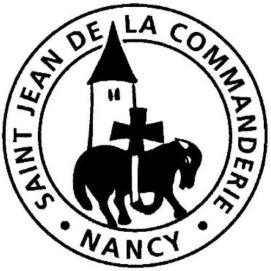 Église Saint-Joseph13ème  dimanche Année C26 juin 2016Conduits par l’EspritLes Lectures de ce dimanche invitent à aller de l’avant, sans se retourner. C’est une des caractéristiques du Royaume de Dieu. Malgré tout, dans l’Église et en liturgie, nous éprouvons peut-être quelquefois la nostalgie du temps passé : il y avait plus de monde à l’église, davantage de prêtres, de messes… Le manque actuel, le regroupement des paroisses n’est pas toujours simple à vivre. Et pourtant, il y a toujours des communautés vivantes, des chantres, des musiciens, même s’il faut sans cesse appeler des personnes et réinventer les manières de s’organise. Cela demande de regarder vers l’avant et d’accueillir d’autres manières de vivre la prière et la liturgie.Chant d’entréeSi le Père vous appelle – Mna 443 – Cna 721Si le Père vous appelle à aimer comme il vous aime, Dans le feu de son Esprit, Bienheureux êtes-vous !Si le monde vous appelle à lui rendre une espérance, à lui dire son salut, Bienheureux êtes-vous !Si l’Église vous appelle à peiner pour le Royaume, Aux travaux de la moisson, Bienheureux êtes-vous !Tressaillez de joie ! Tressaillez de joie !Car vos noms sont inscrits pour toujours dans les cieux.Tressaillez de joie ! Tressaillez de joie !Car vos noms sont inscrits dans le cœur de Dieu.Si le Père vous appelle à la tâche des apôtres,                                                             En témoin du seul pasteur, Bienheureux êtes-vous !Si le monde vous appelle à lutter contre la haine                                                             Pour la quête de la paix, Bienheureux êtes-vous !Si l’Église vous appelle à tenir dans la prière                                                                   Au service des pécheurs, Bienheureux êtes-vous !Si le Père vous appelle à quitter toute richesse 	                                                                     Pour ne suivre que son Fils, Bienheureux êtes-vous ! Si le monde vous appelle à lutter contre la haine                                                         Pour la quête de la paix, Bienheureux êtes-vous ! Si l’Église vous appelle à tenir dans la prière, 	                                                       Au service des pécheurs, Bienheureux êtes-vous !1ère Lecture : 1 R 19, 16b. 19-21La thématique de « l’appel » est très présente dans la Bible. Dieu aime avoir besoin des hommes, il se choisit des messagers, des prophètes, des guides pour son peuple.Voici le récit de l’appel d’Élisée par Elie. Répondre à l’appel de Dieu, c’est tout quitter, se libérer de toute attache pour le service.Psaume 15Qui choisit Dieu ne peut être déçu. Chantons le Seigneur, il est notre bonheur !Dieu, mon bonheur et ma joie !Garde-moi, mon Dieu : j’ai fait de toi mon refuge.J’ai dit au Seigneur : « Tu es mon Dieu !Seigneur, mon partage et ma coupe :De toi dépend mon sort. »Je bénis le Seigneur qui me conseille :Même la nuit mon cœur m’avertit.Je garde le Seigneur devant moi sans relâche ;Il est à ma droite : je suis inébranlable.Mon cœur exulte, mon âme est en fête,Ma chair elle-même repose en confiance :Tu ne peux m’abandonner à la mortNi laisser ton ami voir la corruption.Je n’ai pas d’autre bonheur que toi.Tu m’apprends le chemin de la vie :Devant ta face, débordement de joie !À ta droite, éternité de délices.Évangile : Lc 9, 51-62La parole de Jésus peut nous sembler rude et son chemin ardu. Mais il nous appelle à la vie et au bonheur. Avec lui, choisissons d’avancer.Après l’homélie, chant de méditation :Ô ma joie et mon espérance,                                                                                                                   Le Seigneur est mon chant.C’est de lui que vient le pardon,En Lui j’espère, je ne crains rien (bis)Prière des Fidèles :Frères et sœurs, prions de tout notre cœur. Bénissons le Seigneur, notre Dieu, et implorons la venue de son règne où tout homme soit heureux.Nous te confions, Seigneur, tous ceux qui répondent généreusement à ton appel, spécialement les prêtres qui vont être ordonnés aujourd’hui : R/R/	Dieu de justice et de paix, que ton règne vienne.Nous te confions, Seigneur, Eugénie, baptisée aujourd’hui à Saint Joseph, sa famille et tous ceux qui l’entourent : R/Nous te confions, Seigneur, les hommes et les femmes dont la liberté de vivre est entravée par des difficultés liées à l’âge, à la santé, à leur environnement : R/Nous te confions, Seigneur, notre communauté paroissiale qui fête aujourd’hui St Jean, son saint patron. Fais d’elle un lieu d’accueil, d’ouverture et d’élan : R/En ton Royaume, Seigneur notre Dieu, toute paix, toute joie.  Montre à chacun de nos frères que, dès maintenant, tu prends soin de lui, par Jésus, ton Fils, notre Sauveur qui règnes avec toi et l’Esprit Saint, pour les siècles de siècles.Communion	Panis Angelicum par les Mirabellesà l’issue de cette Eucharistie, en cette fête de la Saint Jean, vous êtes invités à partager le verre de l’amitié, salle paroissiale, cour de la Grotte.Bonne semaine.